    St. Francis of Assisi Parish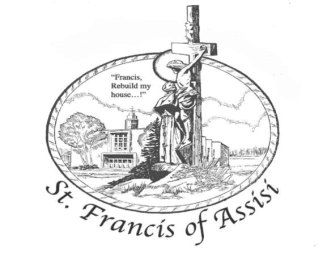      Faith Formation Office   4263 St. Francis Drive • P.O. Box 182Athol Springs, NY 14010(716) 627-3357 • FAX (716) 627-5263sfareled@gmail.comJune 11, 2021Dear Parents/Guardians, Our Family Faith Formation registration and schedule for the 2021-2022 year is enclosed. We are continuing our “family approach” with the hope of helping your family maintain your relationship with Jesus. Our theme for the year is “Putting Different Styles of Prayer into Practice”. START TIME of our family program is 9:30 a.m.  This way we can accommodate those who attend 8:30 a.m. Mass or 11:00 a.m. Mass. We have our programs on Sundays so we can celebrate the Eucharist together. Please make sure to attend Mass, especially on the days we are meeting. Leaving the session and not attending Mass is not a good example for our youth to witness.FAMILIES WITH CHILDREN UP TO GRADE 9 are expected to attend the seven (7) Sundays that are offered and your choice of a service (S) option. In addition, choose one (1) extra program (E) and one parish meeting. (See registration sheet for further details.)ONE PARISH MEETING is asked of parents of students in grades 1-9. Normally, Parish Council meetings are on the first Monday of the month at 7:00 pm.   KCC (Kids for Christ Club) for children who have Special Needs: Your child/family will attend the KCC individual sessions as well as the sessions you choose on your registration sheet. You are also welcome to attend any of the family or extra sessions offered. The KCC schedule is listed on the back of this letter.REMIND: You will be “reminded” of sessions through a limited character program called, “Remind”.  Please accept any texts or emails you receive from this program. This is our main form of communication. If you would prefer to be exclusively emailed, please let us know and we will be happy to do so.Payment for this new Faith Formation year is asked at the time of registration or we could put you on a monthly billing cycle.  Please see on the reverse side the criteria for an active/or inactive family. If there are any financial issues that prevent you from paying at this time, please contact us. If possible, return your registration forms with payment by August 15th. If not previously handed in, we will need a copy of your child’s Baptismal Certificate unless Baptized at St. Francis of Assisi. (Please mark that on the registration sheet.)We are aware our program is not “one size fits all”. If you have any questions or concerns, please contact the Faith Formation office as we realize every family situation is different. We are here to serve you. Together we will figure out a way to make it work. Thank you for making your family’s faith an integral part of their life as a Roman Catholic. We look forward to working together with you, the parents, who are the first and most important faith “sharers” for your children. We honestly cannot do it without you. May we continue to grow together as true intentional disciples of Jesus. We, together with Jesus and each other, can and will make a positive difference in our world. May God bless you, your families, and all that you do.Sincerely in Christ and St. Francis,	Fr. Ross M. Syracuse, OFM Conv.					Elizabeth Irzycki			Pastor									Faith Formation Director 	Active/Participating Parishioner Family:  For the purposes of our Faith Formation Registration process, a family that is considered“An Active/Participating Parishioner Family” is asked to fulfill the following basic criteria:Officially registered for at least six months prior to the registration date.Family attends Mass, under normal circumstances, at least three (3) times per month.Uses the collection envelopes that are mailed to registered parishioners or online electronic giving through your bank account or credit card. (To register go to www.stfrancischurch.us and click on the upper right hand corner where it indicates “egiving”)Inactive/Non-Participating or Non-Parishioner Family:For the purpose of our Faith Formation Registration process, a family is considered “An Inactive/Non-Participating Parishioner Family” if they do not fulfill the above mentioned criteria, that is, notregistered for at least six months, not attending Mass on a regular basis or not supporting the FaithCommunity. “A Non-Parishioner Family” is also one that is registered at another parish but wishes toenroll their child(ren) in our Faith Formation Program.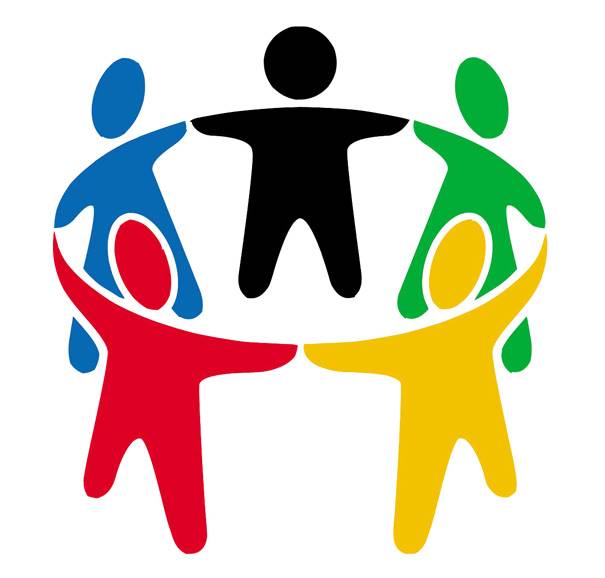 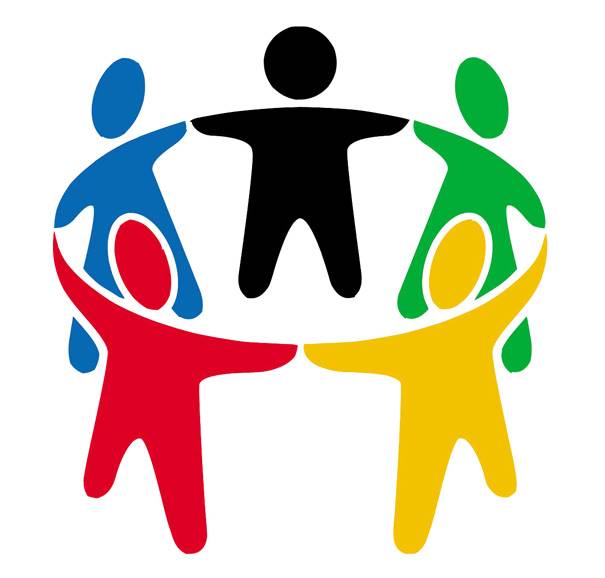 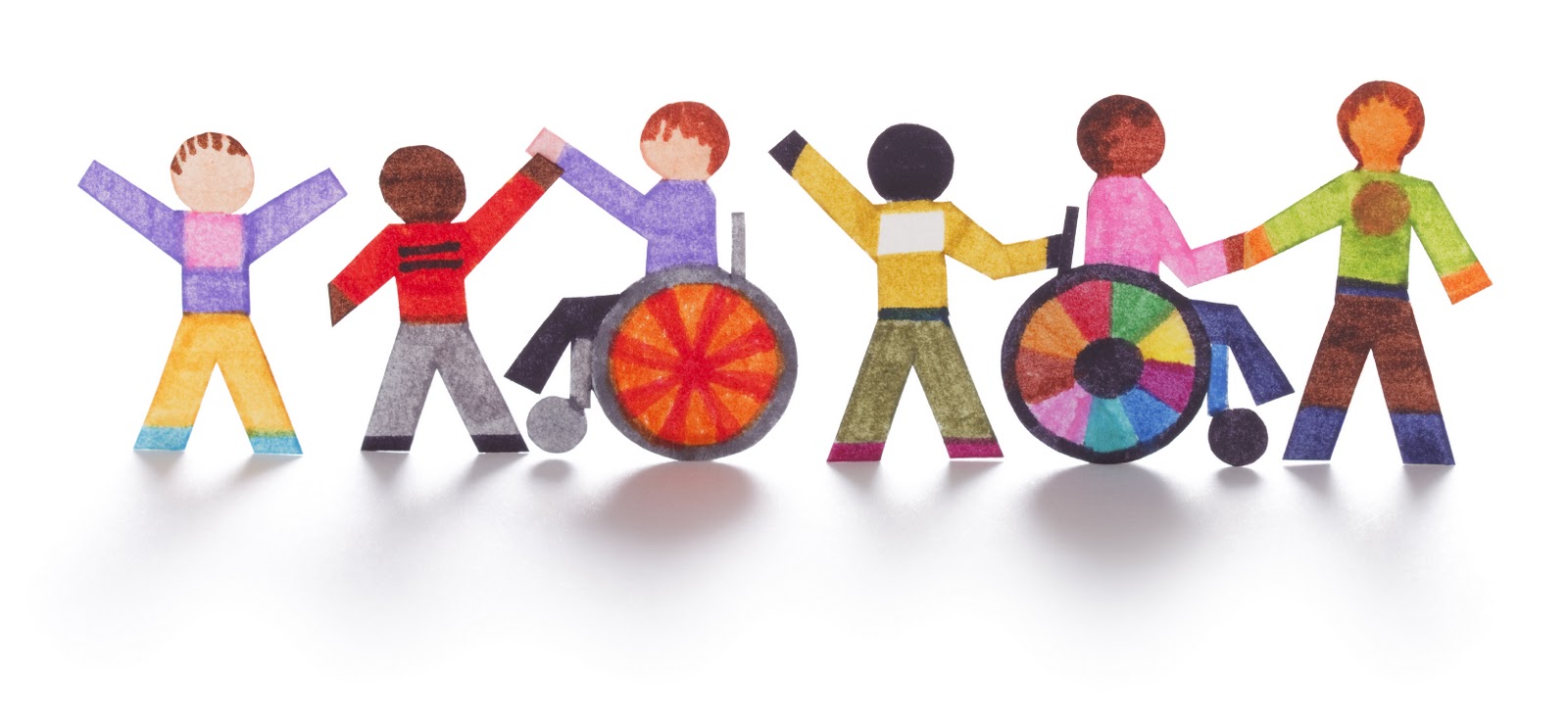 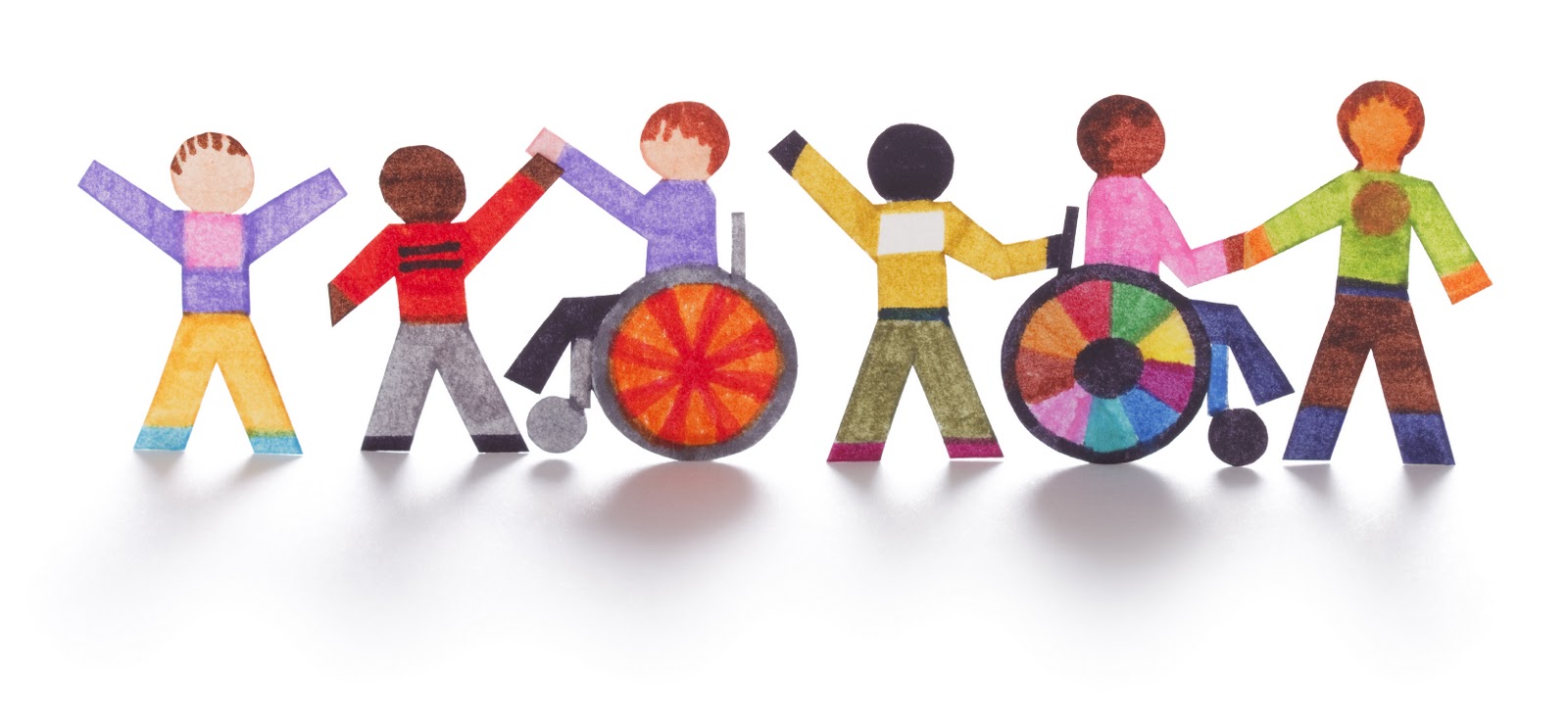 ST. FRANCIS OF ASSISI GRADES 1-9 FAMILY FAITH FORMATION 2021 – 2022 (Please print legibly)Father/ ________________________________________ Phone:Cell_____________________Home_____________________Guardian                              (Last)                       (First)  Mother/ _______________________________________Phone:Cell_____________________Home______________________Guardian                              (Last)                       (First)Child’s Address: _________________________________________________________________________________________Family E-Mail Address: ___________________________________________________________________________________How would you like to be contacted:	____Text (If so, which number?)_____________       ____Email       _____USPS mail(check all that apply)Parishioner of St. Francis: ____Yes____No (Your Church): _______________________________________________________Marital Status: 	Married: _________________Separated/Divorced: _________________ Single Parent: ______________	Child(ren) lives with	_____Mother	_____Father   _____Guardian*Second Address: _______________________________________________________________________________________	*Second E-Mail Address: _________________________________________________________________________________													If parent is not available in case of an emergency, please notify (other than self):Name: ________________________________________	Phone: Cell ____________________Home_____________________CHILDREN IN THE PROGRAM (Grades 1-9 only):  _______My child will also be enrolled in the KCC sessions				(If your child was baptized outside of St. Francis of Assisi, please enclose a copy of their Baptismal Certificate.)Name:_______________________________________ Grade_____ Church Baptized:___________________							         2021/22Name:_______________________________________ Grade_____ Church Baptized:___________________         							         2021/22Name:_______________________________________ Grade_____ Church Baptized:___________________Registration Fees: 2021 – 2022      Parishioner		Non-Parishioner			Sacramental Fee___1 child-$75	 ___1 child-$150		___Reconciliation/First Eucharist-$25 (grade 3)___2 children-$140	 ___2 children-$240		 ___3 or more-$195	 ___3 or more-$295	       	***Please remit payment with registrationPlease check and sign below:  See back of letter for further explanation of Active/Inactive Parishioners.______We are an Active Parishioner Family (In fairness to all, if not already noted, a determination will be made by parish staff via the criteria stated on the letter. If deemed inactive, you will be asked to pay the non-participating price.)______We are a Non Parishioner Family (not currently attending weekly Mass or officially registered at another parish.)Signed: __________________________________________________________ Date: _________________________Office use:  	PDS Verified active/inactive parishioner______   Amount Paid: _________________   PIF___________   Date: _______________________	Check #: _______________ 	Remind/PDS/Reg. Book/CC email_____This is for grades 1-9 only.2021-2022 St. Francis of Assisi Family Faith Formation RegistrationFamily Name**The checked boxes are programs your family is expected to attend.**We could not do all we do without you.  If you are interested in volunteering as a facilitator of children for one of our sessions, please check the box and Elizabeth Irzycki will be in touch with you.  Thank, you.Check BoxTYPEDESCRIPTIONPlaceGrades 1-9 AND ParentsSocial CenterFAMILIESSocial Center11:00 a.m. Mass expectedXSunday, September 129:30-10:45 a.m.Why Pray? The Purpose of Prayer and the Lectio DivinaS1Service: (Choose 1) Donate to St. Luke’s food drive 9/18 or 9/19 and 1 hour of accepting donations at the tableAny weekend massS2Off-site service, submit Google FormXSunday, October 39:30-10:45 a.m. Prayers from the ScripturesS3Service: (Choose 1) Attend pet blessing service, 10/31:00 p.m.S4Off-site service, submit Google FormPrayrs XSunday, November 79:30-10:45 a.m.Prayers of Thanksgiving and GratitudeS5Service: (Choose 1) Donate to St Luke’s coat drive (coats, gloves, socks, etc.) 11/20 & 11/21 and 1 hour of accepting donations at the tableAny weekend massS6Off-site service, submit Google FormXSunday, December 59:30-10:45 a.m. Prayers of Adoration and BlessingS7Service: (Choose 1) Christmas cards for Bethel Estates residents12/12 OR From home and turn in9:30 – 10:30 a.m.S8Off-site service, submit Google FormXSunday, January 99:30-10:45 a.m.Prayers of Supplication, Petition, and IntercessionS9Service: (Choose 1) Fleece tie blankets for Salvation Army 1/16 9:30-10:30 a.m.S10Off-site service, submit Google FormXSunday, February 69:30-10:45 a.m.Prayers of Contrition and RepentanceS11Service: (Choose 1) Donate to Buffalo Peace House Collection, take tour of BPH 2/26 & 2/27Any weekend mass to donate, tour on 2/27 at 12:15S12Off-site service, submit Google Form XSunday, March 69:30-10:45 a.m.Praying the RosaryS13Service: (Choose 1) “Lucky to have you” St. Patrick’s craft for Bethel Estates residents 3/209:30 – 10:30 a.m.S14Off-site service, submit Google FormXAll parents are asked to attend at least one parish meeting throughout the year.All meetings at 7:00 p.m.Meetings held In Meeting Room 1 in Social Center or the Parish Office Meeting Room 3RD GRADE ONLYStudents & Parents attend allX3rd Sunday, September 269:30-10:45 a.m.3rd grade parent meeting/session and Enrollment Mass at 11:00 a.m.X3rdSunday, October 249:30-10:45 a.m.Session/with Mass at 11:00 a.m.X3rd THURSDAY, NOVEMBER 186:30-7:30 p.m.`Candle Making/practiceX3rd Saturday, November 2010:00 a.m.FIRST RECONCILIATIONX3rdSunday, January 309:30-10:45 a.m.Parent Meeting/Session with Mass at 11:00 a.m.X3rdSaturday, March 2610:00 a.m.-1:15 p.m.Church Search/Banner Making/practiceX3rd Thursday, May 127:00 p.m.Practice for 1st EucharistX3rdSunday,  May 1511:00 a.m. Mass First Eucharist